   Polenta gratinée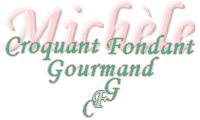 
Pour 5 Croquants-Gourmands 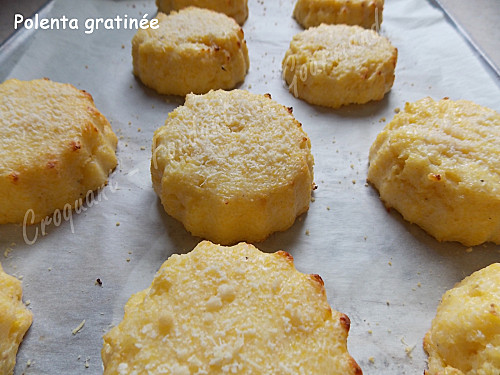 - 500 ml de lait - 125 g de polenta précuite - 80 g de crème épaisse 
- 60 g de parmesan râpé + un peu pour la finition - sel & poivre du moulin
un plat à gratin huilé ou empreintes individuelles - une plaque tapissée de papier cuissonPréchauffage du four à 200°C (chaleur tournante) Verser la polenta en pluie dans le lait froid. Saler (sel aux herbes pour moi). Porter sur le feu et amener à ébullition sans cesser de remuer. Laisser frémir toujours en remuant pendant 5 minutes. Retirer du feu. Ajouter la crème et le parmesan râpé. Remuer, rectifier l'assaisonnement en sel si besoin et poivrer. Répartir la préparation dans le plat à gratin ou dans des empreintes individuelles. Tasser et lisser la polenta. Laisser refroidir. Lorsque la préparation est bien froide, démouler (ou découper des portions dans le plat) sur la plaque. Saupoudrer de parmesan râpé. Au moment du repas, glisser au four pendant 10 à 15 minutes jusqu'à ce que la polenta soit chaude et commence à gratiner. Servir immédiatement, en accompagnement d'un plat de viande ou pourquoi pas, simplement avec une touche de coulis de tomate et une salade verte.